СОВЕТ  ДЕПУТАТОВДОБРИНСКОГО МУНИЦИПАЛЬНОГО РАЙОНАЛипецкой области20-я сессия VI-го созываРЕШЕНИЕ27.06.2017г.                               п.Добринка	                            № 164-рсО Порядке  установления регулируемых тарифов на перевозки пассажиров и багажа автомобильным транспортом общего пользования по муниципальным маршрутам регулярных перевозок в границах одного сельского, двух и более поселений, находящихся в границах Добринского муниципального районаРассмотрев проект Порядка установления регулируемых тарифов на перевозки пассажиров и багажа автомобильным транспортом общего пользования по муниципальным маршрутам регулярных перевозок в границах одного сельского, двух и более поселений, находящихся в границах Добринского муниципального района, представленный администрацией Добринского муниципального района, руководствуясь ст.27 Устава Добринского муниципального района и учитывая  решение постоянной комиссии по правовым вопросам, местному самоуправлению и работе с депутатами, Совет депутатов Добринского муниципального районаРЕШИЛ:1.Принять Порядок установления регулируемых тарифов на перевозки пассажиров и багажа автомобильным транспортом общего пользования по муниципальным маршрутам регулярных перевозок в границах одного сельского, двух и более поселений, находящихся в границах Добринского муниципального района (прилагается).2.Направить указанный нормативный правовой акт главе Добринского муниципального района для подписания и официального опубликования.3.Настоящее решение вступает в силу со дня его принятия.Председатель Совета депутатовДобринского муниципального района 				М.Б.Денисов                                                Принят                                                   решением Совета депутатов                                                Добринского муниципального района                                                    от 27.06.2017г. №164-рсПОРЯДОКустановления регулируемых тарифов на перевозки пассажиров и багажа автомобильным транспортом общего пользования по муниципальным маршрутам регулярных перевозок в границах одного сельского, двух и более поселений, находящихся в границах Добринского муниципального района       1.	 Настоящий Порядок определяет правила установления регулируемых тарифов на перевозки пассажиров и багажа автомобильным транспортом общего пользования по муниципальным маршрутам регулярных перевозок в границах одного сельского, двух и более поселений, находящихся в границах Добринского муниципального района (далее Регулируемые тарифы на перевозки пассажиров и багажа).       2.	Уполномоченный орган по установлению Регулируемых тарифов на перевозки пассажиров и багажа - администрация Добринского муниципального района (далее Администрация).       3.	Администрация в части установления   Регулируемых тарифов на перевозки пассажиров и багажа:	принимает решение об установлении Регулируемых тарифов на перевозки пассажиров и багажа;		принимает решение об отказе в установлении Регулируемых тарифов на перевозки пассажиров и багажа.         4. Основанием для установления Регулируемых тарифов на перевозки пассажиров и багажа является экономическая обоснованность предлагаемых к установлению регулируемых тарифов на перевозки пассажиров и багажа организацией или индивидуальным предпринимателем, осуществляющим данный вид деятельности (далее - Заявитель). 	Обоснованными признаются представленные документально подтвержденные расходы (затраты) Заявителем, выраженные в понесенных затратах на: ФОТ (водителей, кондукторов), отчисления от ФОТ, ГСМ, автошины, эксплуатационный ремонт, общепроизводственные и общехозяйственные расходы, амортизацию.  Затраты выражены в денежной форме и оформлены в соответствии с настоящим Порядком и действующим законодательством.               В случае подтверждения экономической обоснованности предлагаемых к установлению регулируемых тарифов, в целях обеспечения доступности транспортных услуг для населения, установление предельно максимального тарифа возможно не более чем на 40% от действующего. 	5.Основанием для отказа в  установлении Регулируемых тарифов на перевозки пассажиров и багажа является:	экономическая необоснованность предлагаемых Заявителем документов к установлению Регулируемых тарифов на перевозки пассажиров и багажа;		наличие в представленных документах Заявителя неоговоренных исправлений, не позволяющих однозначно истолковать их содержание;		несоответствие представленных документов Заявителя требованиям настоящего Порядка;	наличие недостоверных сведений в представленных в документах Заявителя;	наличие в представленных документах Заявителя несоответствий действующему законодательству Российской Федерации и Липецкой области.	6. Установление Регулируемых тарифов на перевозки пассажиров и багажа, осуществляется по инициативе Заявителя, обратившегося в Администрацию.	Администрация осуществляет прием, регистрацию, проверку комплектности представленных документов, принимает решение об установлении, либо об отказе в установлении Регулируемых тарифов на перевозки пассажиров и багажа.	7. Регулируемые тарифы на перевозки пассажиров и багажа устанавливаются в рублях за 1 пассажирокилометр, 1 поездки 1 пассажира.	8. Период действия Регулируемых тарифов на перевозки пассажиров и багажа не может быть менее одного года. Изменение Регулируемых тарифов производится не чаще одного раза в год.	9. Основанием для пересмотра Регулируемых тарифов является поступление в Администрацию заявления (приложение 1 к Порядку), документов, информации от Заявителя, необходимых для установления Регулируемых тарифов на перевозки пассажиров и багажа, а именно:            реестр представленных документов с постраничной нумерацией;            пояснительная записка с обоснованием предложенных тарифов на перевозки пассажиров и багажа и обоснование необходимости их установления;            копии актов обследования пассажиропотока (не менее 2 маршрутов), проведенного совместно с представителями администрации Добринского муниципального района;           копии действующих на предприятии правовых актов (положение о премировании, коллективный договор);          нормы и нормативы материальных и трудовых затрат (при наличии);          копию штатного расписания;          копии учредительных документов, копий лицензий на осуществление деятельности по перевозкам пассажиров автомобильным транспортом;         копия приказа (распоряжения) и положения об учетной политике (отчетный период, расчетный период);          копии деклараций по начисленным налогам, относимым на себестоимость услуг в отчетном периоде;         уведомление о размере страховых взносов на обязательное социальное страхование от несчастных случаев на производстве и профессиональных заболеваний;          расписание и паспорт маршрута регулярных перевозок;          копии бухгалтерской отчетности за отчетный период (бухгалтерский баланс со всеми приложениями) (при наличии);         информацию о наличии подвижного состава (приложение 2 к Порядку);         основные показатели финансово-хозяйственной деятельности заявителя с выделением доходов и расходов по регулируемым видам деятельности за отчетный, текущий и регулируемый периоды (приложение 3 к Порядку) с документальным подтверждением каждой статьи затрат;         расчет времени работы транспортных средств (приложение 4 к Порядку);	расчет пассажирооборота в границах одного сельского, двух и более поселений, находящихся в границах Добринского муниципального района (приложение 5 к Порядку);расчет общепроизводственных, общехозяйственных, прочих расходов (приложение 6 к Порядку);            расчет  количества пассажиров в городском сообщении (приложение 7  к Порядку).расчет нормативного пробега в границах одного сельского, двух и более поселений, находящихся в границах Добринского муниципального района (приложение 8 к Порядку);          расчет затрат на оплату труда (приложение 9 к Порядку);          расчет затрат на топливо и смазочные материалы (приложение 10 к Порядку);          расчет затрат на техническое обслуживание и ремонт транспортных средств (приложение 11 к Порядку);          расчет затрат на восстановление износа и ремонт (замену) автомобильных шин (приложение 12 к Порядку);          расчет  амортизационных отчислений (приложение 13 к Порядку);          расчет численности водителей и кондукторов на период регулирования  (приложение 14 к Порядку).         Администрация в течение 2 рабочих дней со дня поступления заявления об установлении регулируемых тарифов на перевозки пассажиров и багажа по муниципальным маршрутам регулярных перевозок в границах одного сельского, двух и более  поселений, находящихся в границах  Добринского муниципального  района, в рамках межведомственного взаимодействия запрашивает документы:- выписку из Единого государственного реестра юридических лиц (индивидуальных предпринимателей). Претенденты в праве представить документы, указанные выше по собственной инициативе.          10. Все предоставленные Заявителем документы в Администрацию скрепляются подписью и печатью Заявителя.	11. Заявитель вправе представить иные документы, подтверждающие затраты, необходимые для осуществления регулярных перевозок.          12. Администрацией района предоставляются субсидии на компенсацию выпадающих доходов на внутримуниципальных маршрутах и маршрутах п. Добринка. В случае превышения фактической потребности в субсидиях над суммой бюджетных ассигнований, предусмотренных в бюджете муниципального района на эти цели, сумма субсидий распределяется между получателями пропорционально. При выделении дополнительных бюджетных средств, сумма бюджетных средств распределяется между получателями субсидий пропорционально с учетом ранее выплаченных субсидий.    	13. Начальник отдела кооперации и малого бизнеса  комитета экономики и инвестиционной деятельности (Специалист управления) администрации Добринского муниципального района (далее – Начальник отдела), ответственный за прием и регистрацию документов, проверяет комплектность и соответствие представленных документов требованиям настоящего Порядка в срок не более 1 рабочего дня со дня поступления заявления.        14. Начальник отдела готовит проект экономического заключения.	В случае представления документов Заявителем, не соответствующих требованиям  настоящего Порядка, Начальник отдела направляет Заявителю извещение о необходимости доработки документов, информации.	После устранения несоответствий в документах, информации начальник отдела приступает к подготовке проекта экономического заключения.15. Проект экономического заключения должен содержать:     - анализ экономической обоснованности представленных Заявителем расчетов;     - расчет регулируемых тарифов на перевозки пассажиров и багажа (либо обоснование отказа в установлении Регулируемых тарифов на перевозки пассажиров и багажа);16. Начальник отдела в срок не более 10 рабочих дней со дня поступления заявления готовит проект экономического заключения по обоснованности натуральных показателей и объемов доходов, предоставленный Заявителем пакет документов и направляет в тарифную комиссию, осуществляющую свою деятельность в соответствии с Положением о тарифной комиссии Добринского муниципального района (приложение 15 к Порядку).	17. Документы, поступающие от Заявителя об изменении Регулируемых тарифов, рассматривает тарифная комиссия администрации Добринского муниципального района.          18. По результатам    рассмотрения    документов  и проекта экономического заключения в срок не более 15 рабочих дней со дня поступления заявления тарифная комиссия готовит: 	- протокол, в котором отражается решение об установлении (отказе) Регулируемых тарифов на перевозки пассажиров и багажа;- ходатайство главе администрации Добринского муниципального района для рассмотрения и утверждения регулируемых тарифов на перевозки пассажиров и багажа автомобильным транспортом по муниципальным маршрутам регулярных перевозок в границах одного сельского, двух и более поселений, находящихся в границах  Добринского  муниципального района на сессии Совета депутатов Добринского муниципального района (приложение 16 к Порядку).	19. Председатель тарифной комиссии выносит на рассмотрение сессии Совета  депутатов вопрос установления Регулируемых тарифов на перевозки пассажиров и багажа.	20. Решение сессии  Совета  депутатов Добринского муниципального    района об установлении Регулируемых тарифов на перевозки пассажиров и багажа автомобильным транспортом по муниципальным маршрутам регулярных перевозок в границах одного сельского, двух и более поселений, находящихся в границах Добринского муниципального района подлежит официальному опубликованию в газете «Добринские вести» и  размещению на официальном сайте администрации Добринского муниципального района в информационно-телекоммуникационной сети «Интернет». ГлаваДобринского муниципального района 			    	   С.П.Москворецкий                                                                                                      Приложение 1 к Порядку установления регулируемых тарифов на перевозки пассажиров и багажа автомобильным транспортом общего пользования по муниципальным маршрутам регулярных перевозок в границах одного сельского, двух и более  поселений, находящихся в границах Добринского муниципального района Заявление об установлении регулируемых тарифов на перевозки пассажиров и багажа______________________________________                                                                                (Ф.И.О.)ЗАЯВЛЕНИЕоб установлении регулируемых тарифов на перевозки пассажиров и багажа по муниципальным маршрутам регулярных перевозок в границах одного сельского, двух и более  поселений, находящихся в границах  Добринского муниципального  районаПрошу установить регулируемый тариф на перевозки пассажиров и багажа в размере________ __________________________________________________________________________________ОГРН __________________________ИНН ___________________________КПП ___________________________ОКПО _________________________ОКТМО ________________________Полное наименование  ______________________________________________________________Руководитель ______________________________________________________________________Юридический адрес (для индивид. предпринимателей – место регистрации)  ________________Почтовый адрес ____________________________________________________________________Исполнитель (Ф.И.О., телефон, факс, адрес электронной почты) ___________________________Приложение: (перечень документов согласно пункту 9  на ______ листах) ___________________________________ ____________ _________________________________             (должность)              (подпись)          (Ф.И.О. заявителя)М.П.«____» ___________20__ годаПриложение 2 к  Порядку установления            регулируемых тарифов на перевозки пассажиров и багажа автомобильным транспортом общего пользования, по муниципальным маршрутам регулярных перевозок в границах одного сельского, двух и более  поселений, находящихся в границах  Добринского муниципального района Информация о наличии подвижного состава __________________наименование ЗаявителяРуководительГлавный бухгалтерМ.П.дата Приложение 3 к  Порядку установления регулируемых тарифов на перевозки пассажиров и багажа автомобильным транспортом общего пользования, по муниципальным маршрутам регулярных перевозок в границах одного сельского, двух и более  поселений, находящихся в границах  Добринского муниципального района Основные показатели финансово-хозяйственной деятельности _______________________________________наименование Заявителя_____________________________                                         (организация-Заявитель) _____________________________________                                             (руководитель организации-Заявителя)___________/______________________    Подпись          ФИО                                                                                "___" __________ 20__ г.М.П.                                                                                                                                                               Приложение 4 к  Порядку установления регулируемых тарифов на перевозки пассажиров и багажа автомобильным транспортом общего пользования, по муниципальным маршрутам регулярных перевозок в границах одного сельского, двух и более  поселений, находящихся в границах  Добринского муниципального районаРасчетвремени работы транспортных средств  __________________                                                наименование Заявителяв границах одного сельского, двух и более поселений, находящихся в границах Добринского муниципального районаРуководительЗам. руководителя по эксплуатацииМ.П.датаПриложение 5 к  Порядку установления регулируемых тарифов на перевозки пассажиров и багажа автомобильным транспортом общего пользования, по муниципальным маршрутам регулярных перевозок в границах одного сельского, двух и более  поселений, находящихся в границах  Добринского муниципального районаРасчет  пассажирооборота_________________________________________ наименование Заявителяв границах одного сельского, двух и более поселений, находящихся в границах Добринского муниципального районаРуководительЗам. руководителя по эксплуатацииМ.П.датаПриложение 6 к  Порядку установления регулируемых тарифов на перевозки пассажиров и багажа автомобильным транспортом общего пользования, по муниципальным маршрутам регулярных перевозок в границах одного сельского, двух и более  поселений, находящихся в границах  Добринского муниципального районаРасчетобщепроизводственных, общехозяйственных, прочих расходов __________________________________________________________наименование Заявителя в границах одного сельского, двух и более поселений, находящихся в границах Добринского муниципального районаРуководительГлавный бухгалтерГлавный экономист      М.П.      Дата                                                                                                                                                                                      Приложение №7к  Порядку установления регулируемых тарифов на перевозки пассажиров и багажа автомобильным транспортом общего пользования, по муниципальным маршрутам регулярных перевозок в границах одного сельского, двух и более  поселений, находящихся в границах  Добринского муниципального районаРасчетколичества пассажиров в городском сообщенииРуководительЗам. руководителя по эксплуатации М.П.ДатаПриложение 8 к  Порядку установления регулируемых тарифов на перевозки пассажиров и багажа автомобильным транспортом общего пользования, по муниципальным маршрутам регулярных перевозок в границах одного сельского, двух и более  поселений, находящихся в границах  Добринского муниципального районаРасчетнормативного пробега  ______________________________________наименование Заявителяв границах одного сельского, двух и более поселений, находящихся в границах Добринского муниципального районаРуководительЗам. руководителя по эксплуатацииМ.П.ДатаПриложение 9к  Порядку установления регулируемых тарифов на перевозки пассажиров и багажа автомобильным транспортом общего пользования, по муниципальным маршрутам регулярных перевозок в границах одного сельского, двух и более  поселений, находящихся в границах  Добринского муниципального районаРасчетзатрат на оплату труда____________________________________________наименование ЗаявителяРуководительГлавный бухгалтерГлавный экономистМ.П.ДатаПриложение 10 к  Порядку установления регулируемых тарифов на перевозки пассажиров и багажа автомобильным транспортом общего пользования, по муниципальным маршрутам регулярных перевозок в границах одного сельского, двух и более  поселений, находящихся в границах  Добринского муниципального районаРасчетзатрат на топливо и смазочные материалы ______________________________наименование ЗаявителяРуководительГлавный бухгалтерГлавный экономистМ.П.   ДатаПриложение 11 к  Порядку установления регулируемых тарифов на перевозки пассажиров и багажа автомобильным транспортом общего пользования, по муниципальным маршрутам регулярных перевозок в границах одного сельского, двух и более  поселений, находящихся в границах  Добринского муниципального районаРасчетзатрат на техническое обслуживание и ремонттранспортных средств________________________наименование ЗаявителяРасчет затрат на запасные части и материалыдля технического обслуживания и ремонта транспортных средств______________________________________________наименование ЗаявителяРуководительГлавный инженерГлавный бухгалтерГлавный экономистМ.П.   ДатаПриложение 12 к  Порядку установления регулируемых тарифов на перевозки пассажиров и багажа автомобильным транспортом общего пользования, по муниципальным маршрутам регулярных перевозок в границах одного сельского, двух и более  поселений, находящихся в границах  Добринского муниципального районаРасчетзатрат на восстановление износа и ремонт (замену)автомобильных шин____________________________________наименование Заявителя        РуководительГлавный бухгалтерГлавный экономистМ.П.ДатаПриложение  13к Порядку установления регулируемых тарифов на перевозки пассажиров и багажа автомобильным транспортом общего пользования по муниципальным маршрутам регулярных перевозок в границах одного сельского, двух и более  поселений, находящихся в границах  Добринского муниципального района Расчетамортизационных отчислений____________________________наименование ЗаявителяРуководительГлавный бухгалтерМ.П.ДатаПриложение  14к Порядку установления регулируемых тарифов на перевозки пассажиров и багажа автомобильным транспортом общего пользования по муниципальным маршрутам регулярных перевозок в границах одного сельского, двух и более  поселений, находящихся в границах  Добринского муниципального района Расчет численности водителей и кондукторов на период регулирования___________________________________наименование ЗаявителяРуководительГлавный бухгалтерГлавный экономистМ.П.ДатаРуководительЗам. руководителя по эксплуатацииПриложение  15к Порядку установления регулируемых тарифов на перевозки пассажиров и багажа автомобильным транспортом общего пользования по муниципальным маршрутам регулярных перевозок в границах одного сельского, двух и более  поселений, находящихся в границах  Добринского муниципального района ПОЛОЖЕНИЕо тарифной комиссии администрации Добринского муниципального районаІ. Общие положенияНастоящее Положение определяет порядок формирования, основные задачи и направления деятельности комиссии по установлению регулируемых тарифов  на перевозки пассажиров и багажа автомобильным транспортом по муниципальным маршрутам регулярных перевозок в границах одного сельского, двух и более поселений, находящихся в границах  Добринского муниципального района (далее  – Тарифная комиссия).В своей деятельности Тарифная комиссия руководствуется Конституцией Российской Федерации, законами Российской Федерации и Липецкой  области, нормативными правовыми актами администрации Добринского муниципального района.Тарифная комиссия является совещательным органом, разрабатывающим и вносящим предложения главе Добринского муниципального района  по установлению регулируемых тарифов  на перевозки пассажиров и багажа автомобильным транспортом по муниципальным маршрутам регулярных перевозок в границах одного сельского, двух и более поселений, находящихся в границах  Добринского муниципального района.ІІ. Основные задачи, функции и права тарифной комиссииОсновными задачами Тарифной комиссии являются:Анализ представленных материалов в соответствии с действующим законодательством по вопросам установления регулируемых тарифов  на перевозки пассажиров и багажа автомобильным транспортом по муниципальным маршрутам регулярных перевозок в границах одного сельского, двух и более поселений, находящихся в границах Добринского муниципального района. Подготовка предложений главе Добринского муниципального района (в пределах ее компетенции) по установлению регулируемых тарифов  на перевозки пассажиров и багажа автомобильным транспортом по муниципальным маршрутам регулярных перевозок в границах одного сельского, двух и более поселений, находящихся в границах  Добринского муниципального района, которые оформляются протоколом Тарифной комиссии.Тарифная комиссия осуществляет следующие функции:Анализирует представленные Заявителем документы и проект экономического заключения на установление регулируемых тарифов  на перевозки пассажиров и багажа автомобильным транспортом по муниципальным маршрутам регулярных перевозок в границах одного сельского, двух и более поселений, находящихся в границах  Добринского муниципального района и представляет их на рассмотрение главе администрации Добринского муниципального района. В пределах полномочий осуществляет иные функции по вопросам, касающимся установления регулируемых тарифов на перевозки пассажиров и багажа автомобильным транспортом по муниципальным маршрутам регулярных перевозок в границах одного сельского, двух и более поселений, находящихся в границах  Добринского муниципального района. В целях реализации возложенных на нее задач и функций Тарифная комиссия имеет право:Дополнительно запрашивать у хозяйствующих субъектов необходимые документы, материалы, технико-экономические обоснования по расчету регулируемых тарифов на перевозки пассажиров и багажа автомобильным транспортом по муниципальным маршрутам регулярных перевозок в границах одного сельского, двух и более поселений, находящихся в границах  Добринского муниципального района в соответствии с действующим законодательством;Ходатайствовать о привлечении специалистов и организаций, компетентных в технических и экономических вопросах, связанных с установлением регулируемых тарифов   на перевозки пассажиров и багажа автомобильным транспортом по муниципальным маршрутам регулярных перевозок. ІІІ. Организационная структура тарифной комиссииТарифная комиссия формируется из представителей администрации Добринского муниципального района. Возглавляется  председателем комиссии. Тарифная комиссия принимает коллегиальные решения по всем вопросам, входящим в ее компетенцию.Председатель Тарифной комиссии осуществляет общее руководство комиссией:организует работу Тарифной комиссии, распределяет обязанности между ее членами;подписывает протоколы заседаний Тарифной комиссии.выносит на рассмотрение сессии Совета депутатов Добринского муниципального района вопрос утверждения регулируемых тарифов  на перевозки пассажиров и багажа автомобильным транспортом по муниципальным маршрутам регулярных перевозок в границах одного сельского, двух и более поселений, находящихся в границах  Добринского муниципального района.Функции председателя Тарифной комиссии в случае его временного отсутствия возлагаются на заместителя председателя Тарифной комиссии.Секретарь Тарифной комиссии ведет протоколы заседаний Тарифной комиссии. При подготовке материалов на рассмотрение Тарифной комиссии осуществляет координацию взаимодействия всех заинтересованных специалистов администрации Добринского муниципального района. ІV. Порядок принятия Решений тарифной комиссииЗаседание тарифной комиссии по рассмотрению вопросов об установлении регулируемых тарифов  на перевозки пассажиров и багажа автомобильным транспортом по муниципальным маршрутам регулярных перевозок в границах одного сельского, двух и более поселений, находящихся в границах  Добринского муниципального района является открытым и считается правомочным, если в нем участвует более половины членов тарифной комиссии.В случае отсутствия на заседании Тарифной комиссии по уважительной причине полномочных представителей организации, в отношении которой должен рассматриваться вопрос об установлении регулируемых тарифов на перевозки пассажиров и багажа автомобильным транспортом по муниципальным маршрутам регулярных перевозок в границах одного сельского, двух и более поселений, находящихся в границах  Добринского муниципального района, рассмотрение может быть отложено на срок, определяемый Тарифной комиссией. В случае повторного отсутствия указанных представителей рассмотрение проводится без их участия.4.3. Заседания Тарифной комиссии проводятся ее председателем, в случае его отсутствия – заместителем председателя Тарифной комиссии.        Во время заседания Тарифной комиссии ведется протокол, который утверждается председателем Тарифной комиссии      4.4.Тарифная комиссия заслушивает начальника отдела кооперации и малого бизнеса комитета экономики и инвестиционной деятельности администрации района о результатах экономического обоснования, подготовленного на основании, представленных документов от  Заявителя на установление регулируемых тарифов  на перевозки пассажиров и багажа автомобильным транспортом по муниципальным маршрутам регулярных перевозок в границах одного сельского, двух и более поселений, находящихся в границах  Добринского муниципального района.   4.5. Тарифная комиссия рассматривает документы и проект экономического заключения, согласовывает либо отклоняет их.4.6. Решение Тарифной комиссии по установлению (отклонению) регулируемых тарифов на перевозки пассажиров и багажа автомобильным транспортом по муниципальным маршрутам регулярных перевозок в границах одного сельского, двух и более поселений, находящихся в границах  Добринского муниципального района, принимается большинством голосов.При равенстве голосов голос председательствующего является решающим.В случае если у члена Тарифной комиссии имеется особое мнение, оно излагается письменно и прикладывается к протоколу заседания Тарифной комиссии.4.7. По результатам работы, секретарь Тарифной комиссии готовит протокол Решения, а так же  ходатайство главе администрации Добринского муниципального района для рассмотрения и утверждения регулируемых тарифов на перевозки пассажиров и багажа автомобильным транспортом по муниципальным маршрутам регулярных перевозок в границах одного сельского, двух и более поселений, находящихся в границах  Добринского муниципального на сессии Совета депутатов Добринского муниципального района. Приложение 16к Порядку установления регулируемых тарифов на перевозки пассажиров и багажа автомобильным транспортом общего пользования по муниципальным маршрутам регулярных перевозок в границах одного сельского, двух и более  поселений, находящихся в границах  Добринского муниципального района ______________________________________                                                                                (Ф.И.О.)Ходатайство.На основании решения Тарифной комиссии от _________ № ___  просим Вас направить на утверждение сессии Совета депутатов Добринского муниципального района установление регулируемых тарифов на перевозки пассажиров и багажа       _____________________________________________________________________________                (наименование организации (ИП)- Заявителя)        по муниципальным маршрутам регулярных перевозок в границах одного сельского, двух и более  поселений, находящихся в границах  Добринского муниципального района в размере _______________.Полное наименование организации (ИП) – Заявителя:ОГРН __________________________ИНН ___________________________КПП ___________________________ОКПО _________________________ОКТМО ________________________Руководитель  ______________________________________________________________________Юридический адрес (для ИП – место регистрации)_______________________________________________________________________Почтовый  адрес_________________________________________________________________________Председатель комиссии ___________________________ (ФИО)(дата)                                                        (подпись)        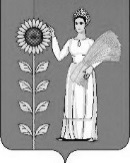 На бланке заявителяГлаве администрации Добринского муниципального районаN п/п марка и модель транспортного средства год выпуска гос. номер вместимость, пассажиров  вместимость, пассажиров  характер использования (по назначению: в границах одного сельского, двух и более поселений, находящихся в границах Добринского муниципального района)форма собственности N п/п марка и модель транспортного средства год выпуска гос. номер по местам сиденияобщаяхарактер использования (по назначению: в границах одного сельского, двух и более поселений, находящихся в границах Добринского муниципального района)форма собственности 12345678            Показатели             Базовый период(отчетныеданные за год)ТекущийпериодПредложениеЗаявителя нарегулируемыйпериодПробег, тыс. км                    Объем перевозок, тыс. пас.         в том числе:                       - по отрывным билетам                - по проездным билетам               - по транспортным картам- по льготникамПассажирооборот, тыс. пас./км      Количество пассажиров, тыс. пас.         Расходы, всего, тыс. руб.,         в т.ч.:                            - ФОТ (водителей, кондукторов)     - отчисления                       - топливо                          - смазочные                        - автошины                         - эксплуатационный ремонт, в т.ч.  зарплата ремонтных рабочих         - общепроизводственные расходы, всего    в т.ч. зарплата ИТР                - амортизация                      - налоги (включаемые в себестоимость)                             - % за пользование кредитом           - лизинговые платежиСебестоимость 1 поездки,           1 пас./км, руб.                    Доходы всего, тыс. руб.,в т.ч.:                  - доходы от перевозок (нал.)- доходы от перевозок (безнал.)- доходы от продажи проездных билетовПрибыль (убыток), тыс. руб.Бюджетное финансирование, всего тыс. руб.                               в  том числе - на возмещение недополученных доходов в связи с осуществлением регулярных перевозок по муниципальным маршрутам регулярных перевозок                        - компенсация льготного проезда    - льготный проезд (многодетные семьи) Прибыль (убыток) с учетом бюджетного финансирования, тыс. руб.Себестоимость (с учетом бюджетного финансирования) 1 поездки, 1 пас./км, руб.                    Предлагаемый тариф 1 поездки, 1 пас./км, руб.; 1 поездки на 1 пассажира, руб. (карта)  Предлагаемый тариф 1 поездки, 1 пас./км, руб.; 1 поездки на 1 пассажира, руб. (наличные)   N п/пномер маршрутачасы в работе за отчетный период (факт) (часов)период регулированияпериод регулированияпериод регулированияN п/пномер маршрутачасы в работе за отчетный период (факт) (часов)время на маршрутеподг. закл. время, включая время на медосмотр, нулевой пробег и заправку всего время в работе (часов)123456N п/пномер маршрутаотчетный периодотчетный периодотчетный периодотчетный периодотчетный периодотчетный периодотчетный периодпериод регулированияпериод регулированияпериод регулированияпериод регулированияпериод регулированияпериод регулированияпериод регулированияN п/пномер маршрутамарка транспортных средствпредельная вместимостьПроизводительный пробег по маршрутамкоэффициент использования вместимостипассажирооборотвместимость с учетом пробега (гр.4*гр.5)средняя вместимость (гр.8/гр.5)марка транспортных средствпредельная вместимостьПроизводительный пробег по маршрутамкоэффициент использования вместимостипассажирооборот (гр.13*гр.15)вместимость с учетом пробега (гр.11*гр.12)средняя вместимость (гр.15/гр.12)12345678910111213141516...xxИтого Итого № п/пСтатьи затратед.изм.Отчетный периодРасчетный период регулированияПериод регулирования1тыс.руб.2тыс.руб.3тыс.руб.N п/пномер маршрутаотчетный периодотчетный периодотчетный периодотчетный периодотчетный периодотчетный периодотчетный периодпериод регулированияпериод регулированияпериод регулированияпериод регулированияпериод регулированияпериод регулированияпериод регулированияN п/пномер маршрутамарка транспортных средствпредельная вместимостьколичество рейсов в годкоэффициент использования вместимостиколичество пассажироввместимость с учетом количества рейсов (гр.4*гр.5)средняя вместимость, (гр.8/гр.5)марка транспортных средствпредельная вместимостьколичество рейсов в годкоэффициент использования вместимостиколичество пассажиров (гр.13*гр.15)вместимость с учетом количества рейсов (гр.11*гр.12)средняя вместимость (гр.15/гр.12)12345678910111213141516...xxИтогоИтогоN п/пномер маршрутамарка транспортных средствфактический пробег за отчетный период (факт) (км)нормативный пробегнормативный пробегнормативный пробегнормативный пробегнормативный пробегнормативный пробегнормативный пробег  (км)N п/пномер маршрутамарка транспортных средствфактический пробег за отчетный период (факт) (км)нулевой (км) до заправки (км) по маршрутупо маршрутупо маршрутупо маршрутунормативный пробег  (км)N п/пномер маршрутамарка транспортных средствфактический пробег за отчетный период (факт) (км)нулевой (км) до заправки (км) протяженность маршрута (км)количество рейсов (рейсов)количество календарных дней в расчетном периоде (дней)пробег по маршруту  (км)нормативный пробег  (км)12346789101112N п/пнаименование профессиибазовый период (факт)базовый период (факт)базовый период (факт)текущий период текущий период текущий период период регулированияпериод регулированияпериод регулированияN п/пнаименование профессиичисленность работников (чел.)среднемесячная зарплата (руб.)сумма зарплаты (тыс. рублей)численность работников (чел.)среднемесячная зарплата (руб.)сумма зарплаты (тыс. рублей)численность работников (чел.)среднемесячная зарплата (руб.)сумма зарплаты (тыс. рублей)12345678910111.Водители2.Кондукторы3.Итого:N п/пвид транспортных средстввид топлива (смаз. мат-ов)базовый период (факт)базовый период (факт)базовый период (факт)базовый период (факт)текущий период текущий период текущий период текущий период период регулированияпериод регулированияпериод регулированияпериод регулированияпериод регулированияN п/пвид транспортных средстввид топлива (смаз. мат-ов)пробег, кмрасход, л (кг)цена за 1 л (кг), руб.стоимость, тыс. руб.пробег, кмрасход, л (кг)цена за 1 л (кг), руб.стоимость, тыс. руб.пробег, кмнормативный расход, л (кг)/ 100 кмрасход, л (кг)цена за 1 л (кг), руб.стоимость, тыс. руб.123456789101112131415161.2.3.Всего затрат на топливо и смазочные материалыN п/пстатьи затратед. изм.базовый период (факт)текущий периодпериод регулирования1234561.Ремонтный фонд - всего, в т.ч.тыс. руб.1.1.затраты на запасные части и материалытыс. руб.1.2.заработная плата ремонтно-вспомогательных рабочих с отчислениямитыс. руб.1.3.численность ремонтно-вспомогательных рабочихчел.N п/пмарка и модель транспортного средствабазовый период (факт)базовый период (факт)базовый период (факт)период регулированияпериод регулированияпериод регулированияN п/пмарка и модель транспортного средствапробег, кмзатраты на запасные части и материалы, руб.затраты на 1 км, руб.пробег, тыс. кмПовышающий коэффициент затраты на запасные части и материалы, руб.123456781.2.Итого:N п/пмарка транс портных средств,марка шинбазовый период (факт)базовый период (факт)базовый период (факт)текущий периодтекущий периодтекущий периодпериод регулированияпериод регулированияпериод регулированияпериод регулированияпериод регулированияN п/пмарка транс портных средств,марка шинпробег (км)стоимость шин (руб.)затраты на восстановление износа и ремонт (замену) шин (тыс. руб.)пробег (км)стоимость шин (руб.)затраты на восстановление износа и ремонт (замену) шин (тыс. руб.)норма на восстановление износа и ремонт шин (%/тыс. км)стоимость шин (руб.)количество ходовых шин (штук)пробег (км)затраты на восстановление износа и ремонт (замену) шин (тыс. руб.)1234567891011121314N п/пмарка транспортных средств, прочие основные средствабазовый период (факт)текущий период период регулированияпериод регулированияпериод регулированияпериод регулированияN п/пмарка транспортных средств, прочие основные средствасумма амортизационных отчислений (тыс. руб.)сумма амортизационных отчислений (тыс. руб.)балансовая стоимость (тыс. руб.)срок полезного использованиянорма амортизационных отчислений %сумма амортизационных отчислений (тыс. руб.)12345678№ п/пПоказателиВодителиВодителиКондукторыКондукторы№ п/пПоказателичел/дничел/часчел/дничел/час1234561Количество календарных днейХХ2Выходные и праздничные дниХХ3Годовая норма рабочего времени при пятидневной рабочей неделе с двумя выходными днями4Отпуск5Неявки по болезни6Прочие неявки разрешенные законом (исполнение гос.обязанностей, прохождение медкомиссии и т.д.)7Итого неявки8Рабочее время за вычетом неявок (стр. 3-стр. 7)9Участие водителей на ТО-210Итого фонд рабочего времени (стр.8-стр.9)11Машино-часы работы подвижного состава ХХ12Расчетная численность  (стр.11/стр.10)Главе администрации Добринского муниципального района